FORT BEND COUNTY SHERIFF’S OFFICEMONTHLY CONTRACT REPORTPECAN GROVEJanuary 2022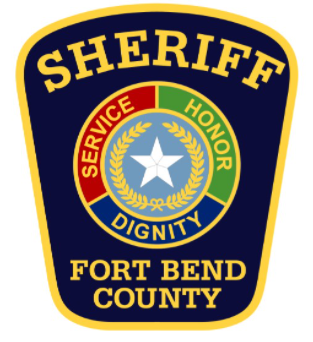                                     Type                                                      Number                                Dispatched Calls                                                                                                                                       Traffic Stops                                                                                                 Field Contacts                                                                                                 Property Checks                                                                                          Arrest                                                                                                            Case Reports                                                                                               Alarm Calls                                                                                                   911 Calls                                                                                                       House Watch                                                                                             Burglary Vehicles                                                                                       Burglary Habitation                                                                                   Burglary Building                                                                                      Arrest Information:  Our traffic units on day shift and evening shift have been conducting a traffic operation in Pecan Grove for the month of December 2021. These units combined with the contract units made a total of 137 traffic stops. The traffic unit issued 63 warnings, 28 citations and made 3 arrest. This operation will continue until the end of January 2022.